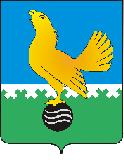 Ханты-Мансийский автономный округ-Юграмуниципальное образованиегородской округ город Пыть-ЯхАДМИНИСТРАЦИЯ ГОРОДАР А С П О Р Я Ж Е Н И Е От 22.01.2019									№ 107-раОб утверждении муниципального задания для муниципального автономногоучреждения «Спортивный комплекс» В соответствии с постановлением администрации города от 24.09.2015   № 260-па «О порядке формирования муниципального задания на оказание муниципальных услуг (выполнение работ) в отношении муниципальных учреждений муниципального образования  городской округ город Пыть-Ях и  финансового обеспечения выполнения муниципального задания»:1.	Утвердить муниципальное задание для муниципального автономного учреждения «Спортивный комплекс» на 2019 год и на плановый период 2020 и 2021 годов (приложение).2.	Комитету по финансам (В.В. Стефогло) предоставить субсидию на 2019 год и на плановый период 2020 и 2021 годов для выполнения муниципального задания муниципального автономного учреждения «Спортивный комплекс». 	3.	Контроль за выполнением постановления возложить на заместителя главы города (направление деятельности – социальная сфера).Глава города Пыть-Яха							   А.Н. МорозовПриложениек распоряжению администрациигорода Пыть-Яхаот 22.01.2019 № 107-раУТВЕРЖДАЮРуководитель (уполномоченное лицо, должность)______________________________________________________________________________________(наименование структурного подразделенияадминистрации города, осуществляющегофункции и полномочия учредителя бюджетногоили автономного учреждения городского округа)_________________    ____________________________(подпись)		(расшифровка подписи)"____" _______________________ г.МУНИЦИПАЛЬНОЕ ЗАДАНИЕна 2019 год и на плановый период 2020-2021 годовЧасть 2.	Сведения об выполняемых работахКод по региональному перечню государственных (муниципальных) услуг и работРаздел 11.	Наименование муниципальной работы Организация и проведение официальных физкультурных (физкультурно-оздоровительных) мероприятий		2.	Категории потребителей муниципальной работы в интересах общества3.	Показатели, характеризующие объем и (или) качество муниципальной работы:3.1.	Показатели, характеризующие качество муниципальной работы:3.2.	Показатели, характеризующие объем муниципальной работы:Код по региональному перечнюгосударственных (муниципальных) услуг и работ Раздел 21.	Наименование муниципальной работы Обеспечение доступа к объектам спорта 2.	Категории потребителей муниципальной работы в интересах общества 3.	Показатели, характеризующие объем и (или) качество муниципальной работы:3.1.	Показатели, характеризующие качество муниципальной работы:3.2.	Показатели, характеризующие объем муниципальной работы:Код  по региональному перечнюгосударственных (муниципальных) услуг и работРаздел 31.	Наименование муниципальной работы Организация и проведение физкультурных и спортивных мероприятий в рамках Всероссийского физкультурно-спортивного комплекса "Готов к труду и обороне" (ГТО) (за исключением тестирования выполнения нормативов испытаний комплекса ГТО)(из регионального перечня муниципальных услуг)		2.	Категории потребителей муниципальной работы в интересах общества 3.	Показатели, характеризующие объем и (или) качество муниципальной работы:3.1.	Показатели, характеризующие качество муниципальной работы:Показатели, характеризующие объем муниципальной работы:Код  по региональному перечню государственных (муниципальных) услуг и работРаздел 41.	Наименование муниципальной работы Организация и проведение спортивно-оздоровительной работы  по развитию физической культуры и спорта среди различных групп населения 2.	Категории потребителей муниципальной работы физические лица3.	Показатели, характеризующие объем и (или) качество муниципальной работы:3.1.	Показатели, характеризующие качество муниципальной работы:3.2.	Показатели, характеризующие объем муниципальной работы:                                                                                                                                               Код  по региональному  перечню государственных (муниципальных) услуг и работРаздел 51.	Наименование муниципальной работы Организация и проведение спортивно-оздоровительной работы  по развитию физической культуры и спорта среди различных групп населения 2.	Категории потребителей муниципальной работы физические лица3.	Показатели, характеризующие объем и (или) качество муниципальной работы:3.1.	Показатели, характеризующие качество муниципальной работы:3.2.	Показатели, характеризующие объем муниципальной работы:Часть 3.	Прочие сведения о муниципальном задании1.	Основания (условия и порядок) для досрочного прекращения выполнения муниципального задания ликвидация учреждения, исключение  муниципальной услуги из перечня муниципальных услуг2.	Иная информация, необходимая для выполнения (контроля за выполнением) муниципального задания не предусмотрена3.	Порядок контроля за выполнением муниципального задания4.	Требования к отчетности о выполнении муниципального задания: 4.1.	Периодичность представления отчетов о выполнении муниципального задания ежеквартально, с нарастающим итогом; по итогам года.4.2.	Сроки представления отчетов о выполнении муниципального задания 4.3.	Иные требования к отчетности о выполнении муниципального задания отсутствуют.5.	Иные показатели, связанные с выполнением муниципального заданияСОГЛАСОВАНО										                   УТВЕРЖДАЮПредседатель наблюдательного совета								        Начальник отдела по физической_________________ _______________ 	                                                                                    культуре и спорту администрации города                 подпись/ФИО                          							№ протокола от __________________	                                                                                      _______________А.Л. Кириллов									                                                                                                          «_____»____________20____г.ОТЧЕТ О ВЫПОЛНЕНИИМУНИЦИПАЛЬНОГО ЗАДАНИЯ за 3 квартал 2019 годаПериодичность в срок до 15 числа месяца, следующего за отчетным кварталом; годовой отчет до 1 февраля года, следующего за отчетным годом  (указывается в соответствии с периодичностью представления отчета о выполнении муниципального задания, установленной в муниципальном задании)Часть 1.	Сведения об выполняемых работахРаздел 1Код по региональному перечню государственных (муниципальных) услуг и работ1.	Наименование муниципальной работы Организация и проведение официальных физкультурных (физкультурно-оздоровительных) мероприятий	2.	Категории потребителей муниципальной работы в интересах общества3.	Сведения о фактическом достижении показателей, характеризующих объем и (или) качество муниципальной работы: 3.1.	Сведения о фактическом достижении показателей, характеризующих качество муниципальной работы:3.2.	Сведения о фактическом достижении показателей, характеризующих объем муниципальной работы:Раздел 2Код по региональному перечню государственных (муниципальных) услуг и работ1.	Наименование муниципальной работы Обеспечение доступа к объектам спорта2.	Категории потребителей муниципальной работы в интересах общества3.	Сведения о фактическом достижении показателей, характеризующих объем и (или) качество муниципальной работы: 3.1.	Сведения о фактическом достижении показателей, характеризующих качество муниципальной работы:3.2.	Сведения о фактическом достижении показателей, характеризующих объем муниципальной работы:Раздел 3Код по региональному перечню государственных (муниципальных) услуг и работ1.	Наименование муниципальной работы Организация и проведение физкультурных и спортивных мероприятий в рамках Всероссийского физкультурно-спортивного комплекса "Готов к труду и обороне" (ГТО) (за исключением тестирования выполнения нормативов испытаний комплекса ГТО)2.	Категории потребителей муниципальной работы  в интересах общества3.	Сведения о фактическом достижении показателей, характеризующих объем и (или) качество муниципальной работы: 3.1.	Сведения о фактическом достижении показателей, характеризующих качество муниципальной работы:Сведения о фактическом достижении показателей, характеризующих объем муниципальной работы:Раздел 4Код по региональному перечню государственных (муниципальных) услуг и работ1.	Наименование муниципальной работы Организация и проведение спортивно-оздоровительной работы  по развитию физической культуры и спорта среди различных групп населения2.	Категории потребителей муниципальной работы  физические лица3.	Сведения о фактическом достижении показателей, характеризующих объем и (или) качество муниципальной работы: 3.1.	Сведения о фактическом достижении показателей, характеризующих качество муниципальной работы:Сведения о фактическом достижении показателей, характеризующих объем муниципальной работы:Раздел 5Код по региональному перечню государственных (муниципальных) услуг и работ1.	Наименование муниципальной работы Организация и проведение спортивно-оздоровительной работы  по развитию физической культуры и спорта среди различных групп населения2.	Категории потребителей муниципальной работы  физические лица3.	Сведения о фактическом достижении показателей, характеризующих объем и (или) качество муниципальной работы: 3.1.	Сведения о фактическом достижении показателей, характеризующих качество муниципальной работы:Сведения о фактическом достижении показателей, характеризующих объем муниципальной работы:Руководитель (уполномоченное лицо, должность)__________________________            ______________   ______________ 									(должность)  				         (подпись)	         (расшифровка подписи) «____» ______________ 20___ г.Наименование муниципального учреждения: Муниципальное автономное учреждение «Спортивный комплекс»Форма по ОКУДКодыНаименование муниципального учреждения: Муниципальное автономное учреждение «Спортивный комплекс»Форма по ОКУД0506001Наименование муниципального учреждения: Муниципальное автономное учреждение «Спортивный комплекс»Дата начала действия01.04.2002Виды деятельности муниципального учреждения:01.04.2002Дата окончания действияКод по сводному реестру743D0116Деятельность в области спорта прочаяПо ОКВЭД93.19Деятельность спортивных объектовПо ОКВЭД93.11Деятельность физкультурно-оздоровительнаяПо ОКВЭД96.04Деятельность зрелищно-развлекательная прочаяПрокат и аренда товаров для отдыха и спортивных товаровПо ОКВЭДПо ОКВЭД93.29Деятельность зрелищно-развлекательная прочаяПрокат и аренда товаров для отдыха и спортивных товаровПо ОКВЭДПо ОКВЭД77.21Уникальный номер реестровой записиПоказатель, характеризующий содержание муниципальной работы (по справочникам)Показатель,Характеризующий условия (формы) оказания муниципальной работы (по справочникам)Показатель качества муниципальной работыПоказатель качества муниципальной работыПоказатель качества муниципальной работыЗначение показателя муниципальной работыЗначение показателя муниципальной работыЗначение показателя муниципальной работыДопустимые (возможные) отклонения от установленных показателей качества муниципальной работыДопустимые (возможные) отклонения от установленных показателей качества муниципальной работыУникальный номер реестровой записиПоказатель, характеризующий содержание муниципальной работы (по справочникам)Показатель,Характеризующий условия (формы) оказания муниципальной работы (по справочникам)Наименование показателяЕдиница измеренияЕдиница измерения2019 год (очередной финансовый год)2020 год (1-й год планового периода)2021 год (2-й год планового периода)В процентахВ абсолютных показателяхУникальный номер реестровой записиУровни проведения соревнованийНаименование показателяНаименование показателяНаименование показателяКод по ОКЕИ2019 год (очередной финансовый год)2020 год (1-й год планового периода)2021 год (2-й год планового периода)В процентахВ абсолютных показателях1234567891011931100.Р.86.1.05370001002Муниципальные-Количество участниковЧеловек792200020002000-100931900.Р.86.1.05370002001Межмуниципальные-Количество участников участниковЧеловек792150150150-7931900.Р.86.1.05370008001Региональные-Количество участниковЧеловек792100100100-5931900.Р.86.1.05370009002Межрегиональные-Количество участниковЧеловек792000-0Уникальный номер реестровой записиПоказатель, характеризующий содержание муниципальной работы Показатель, характеризующий условия (формы) оказания муниципальной работыПоказатель объема муниципальной работыПоказатель объема муниципальной работыПоказатель объема муниципальной работыЗначение показателя муниципальной работыЗначение показателя муниципальной работыЗначение показателя муниципальной работыРазмер платы (цена, тариф)Размер платы (цена, тариф)Размер платы (цена, тариф)Допустимые (возможные) отклонения от установленных показателей объема муниципальной работыДопустимые (возможные) отклонения от установленных показателей объема муниципальной работыУникальный номер реестровой записиПоказатель, характеризующий содержание муниципальной работы Показатель, характеризующий условия (формы) оказания муниципальной работыНаименование показателяЕдиница измерения Единица измерения 2019 год (очередной финансовый год)2020год (1-й год планового периода)2021год (2-й год планового периода)2019 год (очередной финансовый год)2020 год (1-й год планового периода)2021 год (2-й год планового периода)В процентахВ абсолютных показателяхУникальный номер реестровой записиУровни проведения соревнованийНаименование показателяНаименование показателяНаименованиеКод по ОКЕИ2019 год (очередной финансовый год)2020год (1-й год планового периода)2021год (2-й год планового периода)2019 год (очередной финансовый год)2020 год (1-й год планового периода)2021 год (2-й год планового периода)В процентахВ абсолютных показателях1234567891011121314931100.Р.86.1.05370001002МуниципальныеКоличество мероприятийШтука796424242----2931900.Р.86.1.05370002001МежмуниципальныеКоличество участниковмероприятийШтука796333----0931900.Р.86.1.05370008001РегиональныеКоличество участниковМероприятий Штука796222----0931900.Р.86.1.05370009002МежрегиональныеКоличество участниковмероприятийШтука796000----0Уникальный номер реестровой записиПоказатель, характеризующий содержание муниципальной работы (по справочникам)Показатель,характеризующий условия (формы) оказания муниципальной работы (по справочникам)Показатель качества муниципальной работыПоказатель качества муниципальной работыПоказатель качества муниципальной работыЗначение показателя муниципальной работыЗначение показателя муниципальной работыЗначение показателя муниципальной работыДопустимые (возможные) отклонения от установленных показателей качества муниципальной работыДопустимые (возможные) отклонения от установленных показателей качества муниципальной работыУникальный номер реестровой записиПоказатель, характеризующий содержание муниципальной работы (по справочникам)Показатель,характеризующий условия (формы) оказания муниципальной работы (по справочникам)Наименование показателяЕдиница измеренияЕдиница измерения2019 год (очередной финансовый год)2020год (1-й год планового периода)2021 год (2-й год планового периода)В процентахВ абсолютных показателяхУникальный номер реестровой записиПоказатель, характеризующий содержание муниципальной работы (по справочникам)Наименование показателяНаименование показателяНаименование показателяКод по ОКЕИ2019 год (очередной финансовый год)2020год (1-й год планового периода)2021 год (2-й год планового периода)В процентахВ абсолютных показателях1234567891011931100.Р.86.1.06080001001--Наличие обоснованных жалобЕдиница642-----Уникальный номер реестровой записиПоказатель, характеризующий содержание муниципальной работыПоказатель, характеризующий условия (формы) оказания муниципальной работыПоказатель объема муниципальной работыПоказатель объема муниципальной работыПоказатель объема муниципальной работыЗначение показателя муниципальной работыЗначение показателя муниципальной работыЗначение показателя муниципальной работыРазмер платы (цена, тариф)Размер платы (цена, тариф)Размер платы (цена, тариф)Допустимые (возможные) отклонения от установленных показателей объема муниципальной работыДопустимые (возможные) отклонения от установленных показателей объема муниципальной работыУникальный номер реестровой записиПоказатель, характеризующий содержание муниципальной работыПоказатель, характеризующий условия (формы) оказания муниципальной работыНаименование показателяЕдиница измеренияЕдиница измерения2019 год (очередной финансовый год)2020 год (1-й год планового периода)2021 год (2-й год планового периода)2019 год (очередной финансовый год)2020 год (1-й год планового периода)2021год (2-й год планового периода)В процентахВ абсолютных показателяхУникальный номер реестровой записиПоказатель, характеризующий содержание муниципальной работыНаименование показателяНаименование показателяНаименованиеКод по ОКЕИ2019 год (очередной финансовый год)2020 год (1-й год планового периода)2021 год (2-й год планового периода)2019 год (очередной финансовый год)2020 год (1-й год планового периода)2021год (2-й год планового периода)В процентахВ абсолютных показателях1234567891011121314931100.Р.86.1.06080001001-------------Уникальный номер реестровой записиПоказатель, характеризующий содержание муниципальной работы (по справочникам)Показатель,характеризующий условия (формы) оказания муниципальной работы (по справочникам)Показатель качества муниципальной работыПоказатель качества муниципальной работыПоказатель качества муниципальной работыЗначение показателя муниципальной работыЗначение показателя муниципальной работыЗначение показателя муниципальной работыДопустимые (возможные) отклонения от установленных показателей качества муниципальной работыДопустимые (возможные) отклонения от установленных показателей качества муниципальной работыУникальный номер реестровой записиПоказатель, характеризующий содержание муниципальной работы (по справочникам)Показатель,характеризующий условия (формы) оказания муниципальной работы (по справочникам)Наименование показателяЕдиница измеренияЕдиница измерения2019 год (очередной финансовый год)2020 год (1-й год планового периода)2021 год (2-й год планового периода)В процентахВ абсолютных показателяхУникальный номер реестровой записиПоказатель, характеризующий содержание муниципальной работы (по справочникам)Наименование показателяНаименование показателяНаименование показателяКод по ОКЕИ2019 год (очередной финансовый год)2020 год (1-й год планового периода)2021 год (2-й год планового периода)В процентахВ абсолютных показателях1234567891011931900.Р.86.1.06050002001--Число лиц, участвующих  в мероприятиичеловек792450450450-22Уникальный номер реестровой записиПоказатель, характеризующий содержание муниципальной работыПоказатель, характеризующий условия (формы) оказания муниципальной работыПоказатель объема муниципальной работыПоказатель объема муниципальной работыПоказатель объема муниципальной работыЗначение показателя муниципальной работыЗначение показателя муниципальной работыЗначение показателя муниципальной работыРазмер платы (цена, тариф)Размер платы (цена, тариф)Размер платы (цена, тариф)Допустимые (возможные) отклонения от установленных показателей объема муниципальной работыДопустимые (возможные) отклонения от установленных показателей объема муниципальной работыУникальный номер реестровой записиПоказатель, характеризующий содержание муниципальной работыПоказатель, характеризующий условия (формы) оказания муниципальной работыНаименование показателяЕдиница измеренияЕдиница измерения2019 год (очередной финансовый год)2020год (1-й год планового периода)2021 год (2-й год планового периода)2019 год (очередной финансовый год)2020 год (1-й год планового периода)2021 год (2-й год планового периода)В процентахВ абсолютных показателяхУникальный номер реестровой записиПоказатель, характеризующий содержание муниципальной работыНаименование показателяНаименование показателяНаименованиеКод по ОКЕИ2019 год (очередной финансовый год)2020год (1-й год планового периода)2021 год (2-й год планового периода)2019 год (очередной финансовый год)2020 год (1-й год планового периода)2021 год (2-й год планового периода)В процентахВ абсолютных показателях1234567891011121314931900.Р.86.1.06050002001Количество  мероприятийШтука796101010----0Уникальный номер реестровой записиПоказатель, характеризующий содержание муниципальной работы (по справочникам)Показатель,Характеризующий условия (формы) оказания муниципальной работы (по справочникам)Показатель качества муниципальной работыПоказатель качества муниципальной работыПоказатель качества муниципальной работыЗначение показателя муниципальной работыЗначение показателя муниципальной работыЗначение показателя муниципальной работыДопустимые (возможные) отклонения от установленных показателей качества муниципальной работыДопустимые (возможные) отклонения от установленных показателей качества муниципальной работыУникальный номер реестровой записиПоказатель, характеризующий содержание муниципальной работы (по справочникам)Показатель,Характеризующий условия (формы) оказания муниципальной работы (по справочникам)Наименование показателяЕдиница измеренияЕдиница измерения2019 год (очередной финансовый год)2020год (1-й год планового периода)2021 год (2-й год планового периода)В процентахВ абсолютных показателяхУникальный номер реестровой записиПоказатель, характеризующий содержание муниципальной работы (по справочникам)Наименование показателяНаименование показателяНаименование показателяКод по ОКЕИ2019 год (очередной финансовый год)2020год (1-й год планового периода)2021 год (2-й год планового периода)В процентахВ абсолютных показателях1234567891011931100.Р.86.1.05480002002----------Уникальный номер реестровой записиПоказатель, характеризующий содержание муниципальной работы Показатель, характеризующий условия (формы) оказания муниципальной работыПоказатель объема муниципальной работыПоказатель объема муниципальной работыПоказатель объема муниципальной работыЗначение показателя муниципальной работыЗначение показателя муниципальной работыЗначение показателя муниципальной работыРазмер платы (цена, тариф)Размер платы (цена, тариф)Размер платы (цена, тариф)Допустимые (возможные) отклонения от установленных показателей объема муниципальной работыДопустимые (возможные) отклонения от установленных показателей объема муниципальной работыУникальный номер реестровой записиПоказатель, характеризующий содержание муниципальной работы Показатель, характеризующий условия (формы) оказания муниципальной работыНаименование показателяЕдиница измерения Единица измерения 2019 год (очередной финансовый год)2020 год (1-й год планового периода)2021 год (2-й год планового периода)2019 год (очередной финансовый год)2020 год (1-й год планового периода)2021 год (2-й год планового периода)В процентахВ абсолютных показателяхУникальный номер реестровой записиУровни проведения соревнованийНаименование показателяНаименование показателяНаименованиеКод по ОКЕИ2019 год (очередной финансовый год)2020 год (1-й год планового периода)2021 год (2-й год планового периода)2019 год (очередной финансовый год)2020 год (1-й год планового периода)2021 год (2-й год планового периода)В процентахВ абсолютных показателях1234567891011121314931100.Р.86.1.05480002002Количество посещенийЕдиница 642390003900039000----1950Уникальный номер реестровой записиПоказатель, характеризующий содержание муниципальной работы (по справочникам)Показатель,Характеризующий условия (формы) оказания муниципальной работы (по справочникам)Показатель качества муниципальной работыПоказатель качества муниципальной работыПоказатель качества муниципальной работыЗначение показателя муниципальной работыЗначение показателя муниципальной работыЗначение показателя муниципальной работыДопустимые (возможные) отклонения от установленных показателей качества муниципальной работыДопустимые (возможные) отклонения от установленных показателей качества муниципальной работыУникальный номер реестровой записиПоказатель, характеризующий содержание муниципальной работы (по справочникам)Показатель,Характеризующий условия (формы) оказания муниципальной работы (по справочникам)Наименование показателяЕдиница измеренияЕдиница измерения2019 год (очередной финансовый год)2020год (1-й год планового периода)2021 год (2-й год планового периода)В процентахВ абсолютных показателяхУникальный номер реестровой записиПоказатель, характеризующий содержание муниципальной работы (по справочникам)Наименование показателяНаименование показателяНаименование показателяКод по ОКЕИ2019 год (очередной финансовый год)2020год (1-й год планового периода)2021 год (2-й год планового периода)В процентахВ абсолютных показателях1234567891011931900.Р.86.1.06600055002----------Уникальный номер реестровой записиПоказатель, характеризующий содержание муниципальной работы Показатель, характеризующий условия (формы) оказания муниципальной работыПоказатель объема муниципальной работыПоказатель объема муниципальной работыПоказатель объема муниципальной работыЗначение показателя муниципальной работыЗначение показателя муниципальной работыЗначение показателя муниципальной работыРазмер платы (цена, тариф)Размер платы (цена, тариф)Размер платы (цена, тариф)Допустимые (возможные) отклонения от установленных показателей объема муниципальной работыДопустимые (возможные) отклонения от установленных показателей объема муниципальной работыУникальный номер реестровой записиПоказатель, характеризующий содержание муниципальной работы Показатель, характеризующий условия (формы) оказания муниципальной работыНаименование показателяЕдиница измерения Единица измерения 2019 год (очередной финансовый год)2020 год (1-й год планового периода)2021 год (2-й год планового периода)2019 год (очередной финансовый год)2020 год (1-й год планового периода)2021 год (2-й год планового периода)В процентахВ абсолютных показателяхУникальный номер реестровой записиУровни проведения соревнованийНаименование показателяНаименование показателяНаименованиеКод по ОКЕИ2019 год (очередной финансовый год)2020 год (1-й год планового периода)2021 год (2-й год планового периода)2019 год (очередной финансовый год)2020 год (1-й год планового периода)2021 год (2-й год планового периода)В процентахВ абсолютных показателях1234567891011121314931900.Р.86.1.06600055002Количество посещенийЕдиница 642650065006500150150150-325Формы контроляПериодичностьСтруктурное подразделение администрации города, осуществляющие контроль за выполнением муниципального задания 123ВнутреннийВ течение годаОтдел по физической культуре и спорту администрации города№ФормаСрок предоставления1квартальный отчет по форме установленной отделом по физической культуре и спорту До 15 числа месяца, следующего за отчетным кварталом2годовой отчет по форме установленной  отделом по физической культуре и спортуДо 01 февраля года, следующего  за отчетным.Наименование муниципального учреждения: Муниципальное автономное учреждение «Спортивный комплекс»Форма по ОКУДКодыНаименование муниципального учреждения: Муниципальное автономное учреждение «Спортивный комплекс»Форма по ОКУД0506001Наименование муниципального учреждения: Муниципальное автономное учреждение «Спортивный комплекс»Дата начала действия01.04.2002Виды деятельности муниципального учреждения:01.04.2002Дата окончания действияКод по сводному реестру743D0116Деятельность в области спорта прочаяПо ОКВЭД93.19Деятельность спортивных объектовПо ОКВЭД93.11Деятельность физкультурно-оздоровительнаяПо ОКВЭД96.04Деятельность зрелищно-развлекательная прочаяПрокат и аренда товаров для отдыха и спортивных товаровПо ОКВЭДПо ОКВЭД93.29Деятельность зрелищно-развлекательная прочаяПрокат и аренда товаров для отдыха и спортивных товаровПо ОКВЭДПо ОКВЭД77.21Уникальный номер реестровой записиПоказатель, характеризующий содержание муниципальной работыПоказатель, характеризующий содержание муниципальной работыПоказатель,характеризующийусловия (формы) оказания муниципальной работыПоказатель качества муниципальной работыПоказатель качества муниципальной работыПоказатель качества муниципальной работыПоказатель качества муниципальной работыПоказатель качества муниципальной работыПоказатель качества муниципальной работыПоказатель качества муниципальной работыПоказатель качества муниципальной работыПоказатель качества муниципальной работыПоказатель качества муниципальной работыУникальный номер реестровой записиПоказатель, характеризующий содержание муниципальной работыПоказатель, характеризующий содержание муниципальной работыПоказатель,характеризующийусловия (формы) оказания муниципальной работыНаименование показателяЕдиница измеренияЕдиница измерениязначениезначениезначениезначениедопустимое (возможное) отклонениеотклонение превышающее, допустимое (возможное) значениепричина отклоненияУникальный номер реестровой записиПоказатель, характеризующий содержание муниципальной работыПоказатель, характеризующий содержание муниципальной работыПоказатель,характеризующийусловия (формы) оказания муниципальной работыНаименование показателяЕдиница измеренияЕдиница измеренияутверждено в муниципальном задании на годутверждено в муниципальном задании на отчетную датуисполненона отчетную датуисполненона отчетную датудопустимое (возможное) отклонениеотклонение превышающее, допустимое (возможное) значениепричина отклоненияУникальный номер реестровой записиПоказатель, характеризующий содержание муниципальной работыПоказатель, характеризующий содержание муниципальной работыПоказатель,характеризующийусловия (формы) оказания муниципальной работыНаименование показателяНаименование показателяКод по ОКЕИутверждено в муниципальном задании на годутверждено в муниципальном задании на отчетную датуисполненона отчетную датуисполненона отчетную датудопустимое (возможное) отклонениеотклонение превышающее, допустимое (возможное) значениепричина отклонения122345678991011931100.Р.86.1.05370001002931100.Р.86.1.05370001002Муниципальные-Количество участниковЧеловек7922000---100--931900.Р.86.1.05370002001931900.Р.86.1.05370002001Межмуниципальные-Количество участников Человек792150---7--931900.Р.86.1.05370008001931900.Р.86.1.05370008001Региональные-Количество участниковЧеловек792100---5--931900.Р.86.1.05370009002931900.Р.86.1.05370009002Межрегиональные-Количество участниковЧеловек7920---0--Уникальный номер реестровой записиПоказатель, характеризующий содержание муниципальной работыПоказатель, характеризующий условия (формы) оказания муниципальной работыПоказатель объема муниципальной работыПоказатель объема муниципальной работыПоказатель объема муниципальной работыПоказатель объема муниципальной работыПоказатель объема муниципальной работыПоказатель объема муниципальной работыПоказатель объема муниципальной работыПоказатель объема муниципальной работыПоказатель объема муниципальной работыСреднегодовой размер платы (цена, тариф)Уникальный номер реестровой записиПоказатель, характеризующий содержание муниципальной работыПоказатель, характеризующий условия (формы) оказания муниципальной работыНаименование показателяЕдиница измеренияЕдиница измерениязначениезначениезначениедопустимое (возможное) отклонениеотклонение превышающее, допустимое (возможное) значениепричина отклоненияСреднегодовой размер платы (цена, тариф)Уникальный номер реестровой записиПоказатель, характеризующий содержание муниципальной работыПоказатель, характеризующий условия (формы) оказания муниципальной работыНаименование показателяЕдиница измеренияЕдиница измеренияутверждено в муниципальном задании на годутверждено в муниципальном задании на отчетную датуисполнено на отчетную датудопустимое (возможное) отклонениеотклонение превышающее, допустимое (возможное) значениепричина отклоненияСреднегодовой размер платы (цена, тариф)Уникальный номер реестровой записиПоказатель, характеризующий содержание муниципальной работыПоказатель, характеризующий условия (формы) оказания муниципальной работыНаименование показателяНаименованиеКод по ОКЕИутверждено в муниципальном задании на годутверждено в муниципальном задании на отчетную датуисполнено на отчетную датудопустимое (возможное) отклонениеотклонение превышающее, допустимое (возможное) значениепричина отклоненияСреднегодовой размер платы (цена, тариф)12345678910111213931100.Р.86.1.05370001002МуниципальныеКоличество мероприятийШтука79642--2---931900.Р.86.1.05370002001МежмуниципальныеКоличество мероприятийШтука7963--0---931900.Р.86.1.05370008001РегиональныеКоличество мероприятийШтука7962--0---931900.Р.86.1.05370009002МежрегиональныеКоличество мероприятийШтука7960--0---Уникальный номер реестровой записиПоказатель, характеризующий содержание муниципальной работыПоказатель, характеризующий содержание муниципальной работыПоказатель,характеризующийусловия (формы) оказания муниципальной работыПоказатель качества муниципальной работыПоказатель качества муниципальной работыПоказатель качества муниципальной работыПоказатель качества муниципальной работыПоказатель качества муниципальной работыПоказатель качества муниципальной работыПоказатель качества муниципальной работыПоказатель качества муниципальной работыПоказатель качества муниципальной работыПоказатель качества муниципальной работыПоказатель качества муниципальной работыПоказатель качества муниципальной работыУникальный номер реестровой записиПоказатель, характеризующий содержание муниципальной работыПоказатель, характеризующий содержание муниципальной работыПоказатель,характеризующийусловия (формы) оказания муниципальной работыНаименование показателяЕдиница измеренияЕдиница измерениязначениезначениезначениезначениезначениезначениедопустимое (возможное) отклонениеотклонение превышающее, допустимое (возможное) значениепричина отклоненияУникальный номер реестровой записиПоказатель, характеризующий содержание муниципальной работыПоказатель, характеризующий содержание муниципальной работыПоказатель,характеризующийусловия (формы) оказания муниципальной работыНаименование показателяЕдиница измеренияЕдиница измеренияутверждено в муниципальном задании на годутверждено в муниципальном задании на годутверждено в муниципальном задании на отчетную датуутверждено в муниципальном задании на отчетную датуисполненона отчетную датуисполненона отчетную датудопустимое (возможное) отклонениеотклонение превышающее, допустимое (возможное) значениепричина отклоненияУникальный номер реестровой записиПоказатель, характеризующий содержание муниципальной работыПоказатель, характеризующий содержание муниципальной работыПоказатель,характеризующийусловия (формы) оказания муниципальной работыНаименование показателяНаименование показателяКод по ОКЕИутверждено в муниципальном задании на годутверждено в муниципальном задании на годутверждено в муниципальном задании на отчетную датуутверждено в муниципальном задании на отчетную датуисполненона отчетную датуисполненона отчетную датудопустимое (возможное) отклонениеотклонение превышающее, допустимое (возможное) значениепричина отклонения12234567788991011931100.Р.86.1.06080001001931100.Р.86.1.06080001001--Наличие обоснованных жалобЕдиница642642--------Уникальный номер реестровой записиПоказатель, характеризующий содержание муниципальной работыПоказатель, характеризующий условия (формы) оказания муниципальной работыПоказатель объема муниципальной работыПоказатель объема муниципальной работыПоказатель объема муниципальной работыПоказатель объема муниципальной работыПоказатель объема муниципальной работыПоказатель объема муниципальной работыПоказатель объема муниципальной работыПоказатель объема муниципальной работыПоказатель объема муниципальной работыСреднегодовой размер платы (цена, тариф)Уникальный номер реестровой записиПоказатель, характеризующий содержание муниципальной работыПоказатель, характеризующий условия (формы) оказания муниципальной работыНаименование показателяЕдиница измеренияЕдиница измерениязначениезначениезначениедопустимое (возможное) отклонениеотклонение превышающее, допустимое (возможное) значениепричина отклоненияСреднегодовой размер платы (цена, тариф)Уникальный номер реестровой записиПоказатель, характеризующий содержание муниципальной работыПоказатель, характеризующий условия (формы) оказания муниципальной работыНаименование показателяЕдиница измеренияЕдиница измеренияутверждено в муниципальном задании на годутверждено в муниципальном задании на отчетную датуисполнено на отчетную датудопустимое (возможное) отклонениеотклонение превышающее, допустимое (возможное) значениепричина отклоненияСреднегодовой размер платы (цена, тариф)Уникальный номер реестровой записиПоказатель, характеризующий содержание муниципальной работыПоказатель, характеризующий условия (формы) оказания муниципальной работыНаименование показателяНаименованиеКод по ОКЕИутверждено в муниципальном задании на годутверждено в муниципальном задании на отчетную датуисполнено на отчетную датудопустимое (возможное) отклонениеотклонение превышающее, допустимое (возможное) значениепричина отклоненияСреднегодовой размер платы (цена, тариф)12345678910111213931100.Р.86.1.06080001001------------Уникальный номер реестровой записиПоказатель, характеризующий содержание муниципальной работыПоказатель, характеризующий содержание муниципальной работыПоказатель,характеризующийусловия (формы) оказания муниципальной работыПоказатель качества муниципальной работыПоказатель качества муниципальной работыПоказатель качества муниципальной работыПоказатель качества муниципальной работыПоказатель качества муниципальной работыПоказатель качества муниципальной работыПоказатель качества муниципальной работыПоказатель качества муниципальной работыПоказатель качества муниципальной работыПоказатель качества муниципальной работыПоказатель качества муниципальной работыУникальный номер реестровой записиПоказатель, характеризующий содержание муниципальной работыПоказатель, характеризующий содержание муниципальной работыПоказатель,характеризующийусловия (формы) оказания муниципальной работыНаименование показателяЕдиница измеренияЕдиница измерениязначениезначениезначениезначениезначениедопустимое (возможное) отклонениеотклонение превышающее, допустимое (возможное) значениепричина отклоненияУникальный номер реестровой записиПоказатель, характеризующий содержание муниципальной работыПоказатель, характеризующий содержание муниципальной работыПоказатель,характеризующийусловия (формы) оказания муниципальной работыНаименование показателяЕдиница измеренияЕдиница измеренияутверждено в муниципальном задании на годутверждено в муниципальном задании на годутверждено в муниципальном задании на отчетную датуутверждено в муниципальном задании на отчетную датуисполненона отчетную датудопустимое (возможное) отклонениеотклонение превышающее, допустимое (возможное) значениепричина отклоненияУникальный номер реестровой записиПоказатель, характеризующий содержание муниципальной работыПоказатель, характеризующий содержание муниципальной работыПоказатель,характеризующийусловия (формы) оказания муниципальной работыНаименование показателяНаименование показателяКод по ОКЕИутверждено в муниципальном задании на годутверждено в муниципальном задании на годутверждено в муниципальном задании на отчетную датуутверждено в муниципальном задании на отчетную датуисполненона отчетную датудопустимое (возможное) отклонениеотклонение превышающее, допустимое (возможное) значениепричина отклонения1223456778891011931900.Р.86.1.06050002001931900.Р.86.1.06050002001--Число лиц, участвующих в мероприятиичеловек796796450450--22--Уникальный номер реестровой записиПоказатель, характеризующий содержание муниципальной работыПоказатель, характеризующий условия (формы) оказания муниципальной работыПоказатель объема муниципальной работыПоказатель объема муниципальной работыПоказатель объема муниципальной работыПоказатель объема муниципальной работыПоказатель объема муниципальной работыПоказатель объема муниципальной работыПоказатель объема муниципальной работыПоказатель объема муниципальной работыПоказатель объема муниципальной работыСреднегодовой размер платы (цена, тариф)Уникальный номер реестровой записиПоказатель, характеризующий содержание муниципальной работыПоказатель, характеризующий условия (формы) оказания муниципальной работыНаименование показателяЕдиница измеренияЕдиница измерениязначениезначениезначениедопустимое (возможное) отклонениеотклонение превышающее, допустимое (возможное) значениепричина отклоненияСреднегодовой размер платы (цена, тариф)Уникальный номер реестровой записиПоказатель, характеризующий содержание муниципальной работыПоказатель, характеризующий условия (формы) оказания муниципальной работыНаименование показателяЕдиница измеренияЕдиница измеренияутверждено в муниципальном задании на годутверждено в муниципальном задании на отчетную датуисполнено на отчетную датудопустимое (возможное) отклонениеотклонение превышающее, допустимое (возможное) значениепричина отклоненияСреднегодовой размер платы (цена, тариф)Уникальный номер реестровой записиПоказатель, характеризующий содержание муниципальной работыПоказатель, характеризующий условия (формы) оказания муниципальной работыНаименование показателяНаименованиеКод по ОКЕИутверждено в муниципальном задании на годутверждено в муниципальном задании на отчетную датуисполнено на отчетную датудопустимое (возможное) отклонениеотклонение превышающее, допустимое (возможное) значениепричина отклоненияСреднегодовой размер платы (цена, тариф)12345678910111213931900.Р.86.1.06050002001--количество мероприятииштука79610--0---Уникальный номер реестровой записиПоказатель, характеризующий содержание муниципальной работыПоказатель, характеризующий содержание муниципальной работыПоказатель,характеризующийусловия (формы) оказания муниципальной работыПоказатель качества муниципальной работыПоказатель качества муниципальной работыПоказатель качества муниципальной работыПоказатель качества муниципальной работыПоказатель качества муниципальной работыПоказатель качества муниципальной работыПоказатель качества муниципальной работыПоказатель качества муниципальной работыПоказатель качества муниципальной работыПоказатель качества муниципальной работыПоказатель качества муниципальной работыУникальный номер реестровой записиПоказатель, характеризующий содержание муниципальной работыПоказатель, характеризующий содержание муниципальной работыПоказатель,характеризующийусловия (формы) оказания муниципальной работыНаименование показателяЕдиница измеренияЕдиница измерениязначениезначениезначениезначениезначениедопустимое (возможное) отклонениеотклонение превышающее, допустимое (возможное) значениепричина отклоненияУникальный номер реестровой записиПоказатель, характеризующий содержание муниципальной работыПоказатель, характеризующий содержание муниципальной работыПоказатель,характеризующийусловия (формы) оказания муниципальной работыНаименование показателяЕдиница измеренияЕдиница измеренияутверждено в муниципальном задании на годутверждено в муниципальном задании на годутверждено в муниципальном задании на отчетную датуисполненона отчетную датуисполненона отчетную датудопустимое (возможное) отклонениеотклонение превышающее, допустимое (возможное) значениепричина отклоненияУникальный номер реестровой записиПоказатель, характеризующий содержание муниципальной работыПоказатель, характеризующий содержание муниципальной работыПоказатель,характеризующийусловия (формы) оказания муниципальной работыНаименование показателяНаименование показателяКод по ОКЕИутверждено в муниципальном задании на годутверждено в муниципальном задании на годутверждено в муниципальном задании на отчетную датуисполненона отчетную датуисполненона отчетную датудопустимое (возможное) отклонениеотклонение превышающее, допустимое (возможное) значениепричина отклонения1223456778991011931100.Р.86.1.05480002002931100.Р.86.1.05480002002-------------Уникальный номер реестровой записиПоказатель, характеризующий содержание муниципальной работыПоказатель, характеризующий условия (формы) оказания муниципальной работыПоказатель объема муниципальной работыПоказатель объема муниципальной работыПоказатель объема муниципальной работыПоказатель объема муниципальной работыПоказатель объема муниципальной работыПоказатель объема муниципальной работыПоказатель объема муниципальной работыПоказатель объема муниципальной работыПоказатель объема муниципальной работыСреднегодовой размер платы (цена, тариф)Уникальный номер реестровой записиПоказатель, характеризующий содержание муниципальной работыПоказатель, характеризующий условия (формы) оказания муниципальной работыНаименование показателяЕдиница измеренияЕдиница измерениязначениезначениезначениедопустимое (возможное) отклонениеотклонение превышающее, допустимое (возможное) значениепричина отклоненияСреднегодовой размер платы (цена, тариф)Уникальный номер реестровой записиПоказатель, характеризующий содержание муниципальной работыПоказатель, характеризующий условия (формы) оказания муниципальной работыНаименование показателяЕдиница измеренияЕдиница измеренияутверждено в муниципальном задании на годутверждено в муниципальном задании на отчетную датуисполнено на отчетную датудопустимое (возможное) отклонениеотклонение превышающее, допустимое (возможное) значениепричина отклоненияСреднегодовой размер платы (цена, тариф)Уникальный номер реестровой записиПоказатель, характеризующий содержание муниципальной работыПоказатель, характеризующий условия (формы) оказания муниципальной работыНаименование показателяНаименованиеКод по ОКЕИутверждено в муниципальном задании на годутверждено в муниципальном задании на отчетную датуисполнено на отчетную датудопустимое (возможное) отклонениеотклонение превышающее, допустимое (возможное) значениепричина отклоненияСреднегодовой размер платы (цена, тариф)12345678910111213931100.Р.86.1.05480002002--Количество посещенийЕдиница64239000--1950---Уникальный номер реестровой записиПоказатель, характеризующий содержание муниципальной работыПоказатель, характеризующий содержание муниципальной работыПоказатель,характеризующийусловия (формы) оказания муниципальной работыПоказатель качества муниципальной работыПоказатель качества муниципальной работыПоказатель качества муниципальной работыПоказатель качества муниципальной работыПоказатель качества муниципальной работыПоказатель качества муниципальной работыПоказатель качества муниципальной работыПоказатель качества муниципальной работыПоказатель качества муниципальной работыПоказатель качества муниципальной работыПоказатель качества муниципальной работыУникальный номер реестровой записиПоказатель, характеризующий содержание муниципальной работыПоказатель, характеризующий содержание муниципальной работыПоказатель,характеризующийусловия (формы) оказания муниципальной работыНаименование показателяЕдиница измеренияЕдиница измерениязначениезначениезначениезначениезначениедопустимое (возможное) отклонениеотклонение превышающее, допустимое (возможное) значениепричина отклоненияУникальный номер реестровой записиПоказатель, характеризующий содержание муниципальной работыПоказатель, характеризующий содержание муниципальной работыПоказатель,характеризующийусловия (формы) оказания муниципальной работыНаименование показателяЕдиница измеренияЕдиница измеренияутверждено в муниципальном задании на годутверждено в муниципальном задании на годутверждено в муниципальном задании на отчетную датуисполненона отчетную датуисполненона отчетную датудопустимое (возможное) отклонениеотклонение превышающее, допустимое (возможное) значениепричина отклоненияУникальный номер реестровой записиПоказатель, характеризующий содержание муниципальной работыПоказатель, характеризующий содержание муниципальной работыПоказатель,характеризующийусловия (формы) оказания муниципальной работыНаименование показателяНаименование показателяКод по ОКЕИутверждено в муниципальном задании на годутверждено в муниципальном задании на годутверждено в муниципальном задании на отчетную датуисполненона отчетную датуисполненона отчетную датудопустимое (возможное) отклонениеотклонение превышающее, допустимое (возможное) значениепричина отклонения1223456778991011931900.Р.86.1.06600055002931900.Р.86.1.06600055002-------------Уникальный номер реестровой записиПоказатель, характеризующий содержание муниципальной работыПоказатель, характеризующий условия (формы) оказания муниципальной работыПоказатель объема муниципальной работыПоказатель объема муниципальной работыПоказатель объема муниципальной работыПоказатель объема муниципальной работыПоказатель объема муниципальной работыПоказатель объема муниципальной работыПоказатель объема муниципальной работыПоказатель объема муниципальной работыПоказатель объема муниципальной работыСреднегодовой размер платы (цена, тариф)Уникальный номер реестровой записиПоказатель, характеризующий содержание муниципальной работыПоказатель, характеризующий условия (формы) оказания муниципальной работыНаименование показателяЕдиница измеренияЕдиница измерениязначениезначениезначениедопустимое (возможное) отклонениеотклонение превышающее, допустимое (возможное) значениепричина отклоненияСреднегодовой размер платы (цена, тариф)Уникальный номер реестровой записиПоказатель, характеризующий содержание муниципальной работыПоказатель, характеризующий условия (формы) оказания муниципальной работыНаименование показателяЕдиница измеренияЕдиница измеренияутверждено в муниципальном задании на годутверждено в муниципальном задании на отчетную датуисполнено на отчетную датудопустимое (возможное) отклонениеотклонение превышающее, допустимое (возможное) значениепричина отклоненияСреднегодовой размер платы (цена, тариф)Уникальный номер реестровой записиПоказатель, характеризующий содержание муниципальной работыПоказатель, характеризующий условия (формы) оказания муниципальной работыНаименование показателяНаименованиеКод по ОКЕИутверждено в муниципальном задании на годутверждено в муниципальном задании на отчетную датуисполнено на отчетную датудопустимое (возможное) отклонениеотклонение превышающее, допустимое (возможное) значениепричина отклоненияСреднегодовой размер платы (цена, тариф)12345678910111213931900.Р.86.1.06600055002--Количество посещенийЕдиница6426500--325--150